§8115-A.  Authority records1.  Confidential records.  The following records of the authority are confidential:A.  Records and correspondence relating to negotiations of agreements to which the authority is a party or in which the authority has a financial or other interest.  Once entered into, an agreement is not confidential;  [PL 2011, c. 524, §7 (NEW).]B.  Trade secrets;  [PL 2011, c. 524, §7 (NEW).]C.  Estimates prepared by or at the direction of the authority of the costs of goods or services to be procured by or at the expense of the authority; and  [PL 2011, c. 524, §7 (NEW).]D.  Any documents or records solicited or prepared in connection with employment applications, except that applications, resumes and letters and notes of reference, other than those letters and notes of reference expressly submitted in confidence, pertaining to the applicant hired are public records after the applicant is hired, except that personal contact information is not a public record as provided in Title 1, section 402, subsection 3, paragraph O.  [PL 2011, c. 524, §7 (NEW).][PL 2011, c. 524, §7 (NEW).]2.  Lawyer-client privilege.  The authority may claim the lawyer-client privilege in the same manner and circumstances as a corporation is authorized to do so.[PL 2011, c. 524, §7 (NEW).]SECTION HISTORYPL 2011, c. 524, §7 (NEW). The State of Maine claims a copyright in its codified statutes. If you intend to republish this material, we require that you include the following disclaimer in your publication:All copyrights and other rights to statutory text are reserved by the State of Maine. The text included in this publication reflects changes made through the First Regular and First Special Session of the 131st Maine Legislature and is current through November 1. 2023
                    . The text is subject to change without notice. It is a version that has not been officially certified by the Secretary of State. Refer to the Maine Revised Statutes Annotated and supplements for certified text.
                The Office of the Revisor of Statutes also requests that you send us one copy of any statutory publication you may produce. Our goal is not to restrict publishing activity, but to keep track of who is publishing what, to identify any needless duplication and to preserve the State's copyright rights.PLEASE NOTE: The Revisor's Office cannot perform research for or provide legal advice or interpretation of Maine law to the public. If you need legal assistance, please contact a qualified attorney.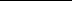 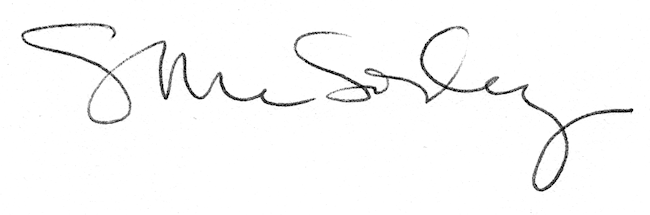 